Уроки воспитания: приучаем дошкольника к порядку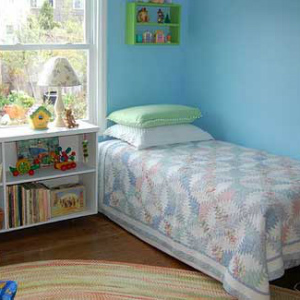 Уборка в собственной комнате нередко возглавляет список самых нелюбимых дел для малыша, оставляя далеко позади даже необходимость чистить зубы. Тем не менее, приучить дошкольника убирать игрушки за собой – совершенно необходимо. Во-первых, чтобы не спотыкаться о куклы и машинки. Во-вторых, чтобы ребенок, став старше, воспринимал поддержание порядка как совершенно естественное дело. Не пытайтесь навести порядок в детской самостоятельно. Если поднимать и складывать разбросанные игрушки за малышом будет кто-то другой, ребенок быстро поймет, что самому можно ничего не делать.Основы гигиены для ребенкаУже к трем годам малыш в состоянии освоить простые навыки ухода за собой. Узнайте, как приучить ребенка мыть руки, умываться и принимать душ.Ешьте слона по частямПросто сказать дошкольнику: «Убери!» – недостаточно. Дети, как правило, просто не представляют, с чего начать уборку в комнате. Беспорядок кажется им настоящей катастрофой.Разбейте уборочные работы на мелкие задачи – тогда процесс пойдет намного быстрее. Подскажите ребенку последовательность действий: «Убери машинку под кровать, потом книжки – на полку. А сейчас сложим кубики в коробку».Кроме того, покажите малышу, что находится на своем месте, чтобы он сосредоточился только на тех вещах, которые действительно создают беспорядок.Упростите задачуДошкольнику не просто понять, почему у каждой вещи должно быть свое место. Почему кубики должны лежать в коробке, а не на ковре? И куда положить эту коробку?Чтобы упростить ребенку задачу, купите или сделайте яркие контейнеры и стеллажи, подходящие под рост малыша. Пусть он сам выберет, где будет лежать конструктор, а где – мягкие игрушки. Вместе вырежьте из журналов картинки, изображающие содержимое ящиков, и смастерите этикетки на все ящики и коробки. Под картинкой большими буквами можно написать и название предметов – ребенок заодно подучит буквы.Спойте песенкуУборка может отнять у малыша много времени, ведь соблазн увлечься игрой очень велик. Однако даже если ребенку пора ужинать или ложиться спать, удержитесь от желания ускорить процесс упреками или помощью.Предложите ребенку убрать вещи под любимые песенки: разложить конструктор под одну, убрать мягкие игрушки – под другую, постелить постель – под третью. Это поможет выполнить работу быстрее и улучшит настроение маленького копуши. Вы можете даже придумать собственную песню и петь ее вместе с ребенком: «Мы поднимем кубики-кубики-кубики,
Мы положим кубики-кубики в коробку.
Мы закатим грузовик-грузовик-грузовик,
Мы закатим грузовик под кровать в гараж».Устройте соревнованиеПредложите ребенку убираться наперегонки, поставив будильник или кухонный таймер, например, на десять минут. Устройте соревнование на скорость. Мама успеет вымыть посуду раньше того, как дочка сложит игрушки, или наоборот?Детский садик: когда пора?Как понять, готов ли ребенок пойти в садик? Как заранее подготовить малыша? Отвечаем на эти и другие вопросы в подробной статье.Не ругайте малыша, если он проиграл соревнование, но и не помогайте ему сделать работу быстрее. Лучше засеките время, которое ребенок потратит после «финального свистка», и предлагайте раз за разом улучшать результат.Не требуйте совершенстваПорядок в комнате – условная величина. Постель застелена не очень ровно? Но ведь и ваш ребенок не солдат срочной службы!Определите условия порядка. Игрушки, например, не должны валяться на полу, карандаши должны стоят в стаканчике, а одежда – убрана в шкаф. Прежде всего, требуйте выполнения этих условий и не забывайте, что четырехлетний ребенок никогда не сможет навести порядок так же хорошо, как взрослые.Самое важноеПриучение ребенка к порядку очень важно. Уборка для дошкольника станет посильной задачей, если разбить ее на отдельные этапы и ввести в процесс элементы игры и соревнования.